                                              Vermont Young Agents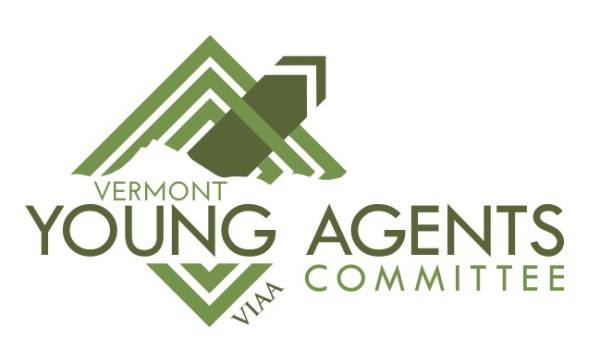                             MEMBER AT LARGEWould you like to be a MEMBER of the Vermont Young Agents?Networking opportunities statewide with other experienced professionalsContinuing education opportunitiesGaining knowledge in the insurance industryEmail distribution list with information, articles and other resources available to young agentsParticipation in Charitable eventsNo membership feeELIGIBILITYVermont Young Agents Committee is open to all young agents who are either:Under the age of 40, orIn the industry less than 10 yearsRegular agency member, company partner or associate member of VIAA in good standing______ I would like to be a member at large______ I am also interested in joining the Young Agent Committee as openings ariseName: ___________________________________________________Agency/Company: __________________________________________Address: __________________________________________________Job Title: _____________________________________________Phone #: __________________________________________________Cell #: ____________________________________________________Date of Birth:  _______________# Years in the Industry: ________E-mail address:  _____________________________________________